Додаток 1
до Порядку видачі будівельного паспорта
забудови земельної ділянки
(пункт 2.1 розділу ІІ)Управління містобудування та архітектури Ужгородської міської ради найменування уповноваженого органу   з питань містобудування та архітектури__________________________________________________________________________  прізвище, власне ім’я, по батькові (за наявності),   унікальний номер запису в Єдиному державному   демографічному реєстрі (за наявності)/ найменування замовниа__________________________________________________________________________                      реєстраційний номер облікової картки платника  податків________________________________________________________________ або серія (за наявності) та номер паспорта  громадянина України (для фізичних осіб, які через свої релігійні переконання відмовляються від прийняття
реєстраційного номера облікової  картки платника податків та повідомили 
 про це відповідному контролюючому органу  і мають відмітку у паспорті громадянина України (для фізичних осіб)_______________________________________________________________код за Єдиним державним реєстром підприємств та організацій України (для юридичних осіб)___________________________________________________________________                                місцезнаходження / місце реєстраціїЗАЯВА
на видачу будівельного паспорта
(внесення змін до будівельного паспорта)Прошу видати (внести зміни в) будівельний паспорт забудови земельної ділянки:_______________________________________________________________________________загальна площа __________ га;_______________________________________________________________________________документ, що засвідчує право власності/користування земельною ділянкою / договір суперфіцію/
заповіт ______________________________________________________________________________________________________                    (у разі, якщо речове право на земельну ділянку не зареєстровано в Державному реєстрі речових
                                                                            прав на нерухоме майно)місцезнаходження земельної ділянки: ________________________________________________ ,кадастровий номер земельної ділянки: ________________________________________________ .                                                                                                                                  (за наявності)Реєстраційний номер об’єкта нерухомого майна в Державному реєстрі речових прав на нерухоме майно, розташованого на земельній ділянці (у разі здійснення реконструкції, капітального ремонту)
_____________________________________________________________________________________ .Ідентифікатор об’єкта будівництва (закінченого будівництвом об’єкта) __________________________________________________________________________________________________________  Прошу надати примірник будівельного паспорта забудови земельної ділянки в паперовій формі.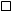 Реєстраційний номер будівельного паспорта в Реєстрі будівельної діяльності Єдиної державної
електронної системи у сфері будівництва (у разі внесення змін до будівельного паспорта, виданого
з 01 вересня 2020 року) _______________________________________________________________ .До заяви додається: _______________________________________________________________________________________________________________________________________________________  (згідно із пунктами 2.1, 2.2 розділу ІІ Порядку видачі будівельного паспорта  забудови земельної ділянки)                                                                                                             ____  ____________ 20___ року{Додаток 1 в редакції Наказу Міністерства регіонального розвитку, будівництва та житлово-комунального господарства № 66 від 25.02.2013, Наказу Міністерства розвитку громад та територій № 331 від 14.12.2021}Додаток 2до Порядку видачі будівельного паспорта забудови земельної ділянкиСХЕМАнамірів забудови земельної ділянки       Площа земельної  ділянки  згідно з документами на землекористування :                                                          ___________ га                                                              М 1:500     Керівник управління містобудування та архітектури Ужгородської міської ради                                                            (найменування уповноваженого органу     містобудування та архітектури)             МП (за наявності)________________                  _________________________________________                                         (підпис)                                                     (Власне ім’я та ПРІЗВИЩЕ керівника (заступника)                                                                        уповноваженого органу з питань містобудування та архітектури)                                ____  ____________ 20____ року                                                  (дата складання){Додаток в редакції Наказу Міністерства регіонального розвитку, будівництва та житлово-комунального господарства № 66 від 25.02.2013; із змінами, внесеними згідно з Наказом Міністерства розвитку громад та територій № 331 від 14.12.2021}Примітка: Заявник несе відповідальність за достовірність та повноту данних ( ст. 261  ЗУ «Про регулювання містобудівної діяльності»). Подання недостовірних відомостей . або не повного пакету документів, чи заповнення заяви не в повному обсязі є підставою для залишення таких документів без розгляду ( п.7 ст. 261 ЗУ «Про регулювання містобудівної діяльності»).Пакет зазначених документів подається у ЦНАП особисто (у тому числі уповноваженим представником суб’єкта звернення) у 2 примірниках.1. Заява на внесення змін до будівельного паспорта із зазначенням причини внесення змін.                                                     2. Примірник будівельного паспорта замовника, якщо такий паспорт надавався до 01 вересня 2020 року.         3.  Схема намірів забудови земельної ділянки (місце розташування будівель та споруд на земельній ділянці, відстані до меж сусідніх земельних ділянок та розташованих на них об’єктів, інженерних мереж і споруд, фасади та плани поверхів об’єктів із зазначенням габаритних розмірів, перелік систем інженерного забезпечення, у тому числі автономного, що плануються до застосування, тощо), за формою, наведеною у додатку 2 до цього Порядку видачі будівельного паспорта забудови земельної ділянки.4. Проектна документація (за наявності).Згода співвласника (співвласників) об’єкта нерухомого майна, розташованого на земельній ділянці (у разі здійснення реконструкції, капітального ремонту) (за умови перебування у спільній власності).Правоустановчі документи на земельну ділянку  в разі зміни власника земельної ділянки Копії документів, що подаються для отримання будівельного паспорта, засвідчуються замовником (його представником).    ЗАТВЕРДЖУЮУжгородський міський голова    _________________Богдан АНДРІЇВ                                                                  «____» ______________ 2022 р.ІНФОРМАЦІЙНА  КАРТКА  АДМІНІСТРАТИВНОЇ  ПОСЛУГИ № 23-01-08Внесення змін до будівельного паспорта забудови земельної ділянки(назва адміністративної послуги)______Управління містобудування та архітектури_____(найменування суб’єкта надання адміністративної послуги)Дія або бездіяльність посадових осіб, уповноважених відповідно до закону надавати адміністративні послуги, адміністраторів можуть бути оскаржені до суду в порядку встановленому законом.В.о. начальника управліннямістобудування та архітектури                                                       Олена СТРИЧИК_________________________________________________(прізвище, власне ім’я, по батькові (за наявності)_____________________ (підпис)|Місце креслення     Експлікація: 1) місце розташування запланованих об'єктів будівництва; 2) червоні лінії;  3) лінії регулювання забудови; 4) під'їзди до будівель і споруд; 5) місця підключення до інженерних мереж (за наявності).  Умовні позначення:Умовні позначення:     Експлікація: 1) місце розташування запланованих об'єктів будівництва; 2) червоні лінії;  3) лінії регулювання забудови; 4) під'їзди до будівель і споруд; 5) місця підключення до інженерних мереж (за наявності).  ______________________________ ______________________________  ______________________________  ______________________________  ______________________________  ______________________________  ______________________________ ______________________________Інформація про центр надання інформаційної послугиІнформація про центр надання інформаційної послугиІнформація про центр надання інформаційної послугиІнформація про центр надання інформаційної послугиНайменування центру надання адміністративної послуги, в якому здійснюється обслуговування суб’єкта зверненняНайменування центру надання адміністративної послуги, в якому здійснюється обслуговування суб’єкта зверненняЦентр надання адміністративних послуг виконкому Ужгородської міської радиЦентр надання адміністративних послуг виконкому Ужгородської міської ради1Місцезнаходження центру надання адміністративної послуги88000; Закарпатська обл., м. Ужгород, пл. Поштова,3 (І-й поверх)88000; Закарпатська обл., м. Ужгород, пл. Поштова,3 (І-й поверх)2Інформація щодо режиму роботи центру надання адміністративної послугиПонеділок, вівторок, четвер  8:00 – 17:00; середа  9:00 – 20:00; п’ятниця, субота 8:00 – 15:00Понеділок, вівторок, четвер  8:00 – 17:00; середа  9:00 – 20:00; п’ятниця, субота 8:00 – 15:003Телефон/факс (довідки), адреса електронної пошти та веб-сайт центру надання адміністративної послуги(0312) 42 80 28(0312) 61 71 41(0312) 42 80 28(0312) 61 71 41Нормативні акти, якими регламентується надання інформаційної послугиНормативні акти, якими регламентується надання інформаційної послугиНормативні акти, якими регламентується надання інформаційної послугиНормативні акти, якими регламентується надання інформаційної послуги4Закони України"Про місцеве самоврядування в Україні", "Про звернення громадян", "Про адміністративні послуги", "Про регулювання містобудівної діяльності", ЗУ "Про охорону культурної спадщини", ЗУ "Про архітектурну діяльність" Повітряний кодекс України"Про місцеве самоврядування в Україні", "Про звернення громадян", "Про адміністративні послуги", "Про регулювання містобудівної діяльності", ЗУ "Про охорону культурної спадщини", ЗУ "Про архітектурну діяльність" Повітряний кодекс України5Акти Кабінету Міністрів УкраїниПостанова Кабінету Міністрів України 30.01.2013 № 44, Постанова Кабінету Міністрів України 07.07.2021 № 690 Постанова Кабінету Міністрів України 23.06.2021 № 681Постанова Кабінету Міністрів України 23.12.2021  № 1427Постанова Кабінету Міністрів України 24.06.2022 № 722Постанова Кабінету Міністрів України 30.01.2013 № 44, Постанова Кабінету Міністрів України 07.07.2021 № 690 Постанова Кабінету Міністрів України 23.06.2021 № 681Постанова Кабінету Міністрів України 23.12.2021  № 1427Постанова Кабінету Міністрів України 24.06.2022 № 7226Акти центральних органів виконавчої владиНаказ Мінрегіонбуду України 05.07.2011 №103 «Про затвердження Порядку видачі будівельного паспорта забудови земельної ділянки»Наказ Мінрегіонбуду України 05.07.2011 №103 «Про затвердження Порядку видачі будівельного паспорта забудови земельної ділянки»7Акти місцевих органів виконавчої влади / органів місцевого самоврядування--Умови отримання адміністративної послугиУмови отримання адміністративної послугиУмови отримання адміністративної послугиУмови отримання адміністративної послуги8Підстава для одержання адміністративної послугизаява суб’єкта зверненнязаява суб’єкта звернення9Вичерпний перелік документів, необхідних для отримання адміністративної послуги, а також вимоги до них1. Заява на внесення змін до будівельного паспорта із зазначенням причини внесення змін   2. Примірник будівельного паспорта замовника, якщо такий паспорт надавався до 01 вересня 2020 року. 3.  Схема намірів забудови земельної ділянки (місце розташування будівель та споруд на земельній ділянці, відстані до меж сусідніх земельних ділянок та розташованих на них об’єктів, інженерних мереж і споруд, фасади та плани поверхів об’єктів із зазначенням габаритних розмірів, перелік систем інженерного забезпечення, у тому числі автономного, що плануються до застосування, тощо), за формою, наведеною у додатку 2 до цього Порядку видачі будівельного паспорта забудови земельної ділянки.4. Проектна документація (за наявності).5.Згода співвласника (співвласників) об’єкта нерухомого майна, розташованого на земельній ділянці (у разі здійснення реконструкції, капітального ремонту) (за умови перебування у спільній власності).6.Правоустановчі документи на земельну ділянку  в разі зміни власника земельної ділянки 1. Заява на внесення змін до будівельного паспорта із зазначенням причини внесення змін   2. Примірник будівельного паспорта замовника, якщо такий паспорт надавався до 01 вересня 2020 року. 3.  Схема намірів забудови земельної ділянки (місце розташування будівель та споруд на земельній ділянці, відстані до меж сусідніх земельних ділянок та розташованих на них об’єктів, інженерних мереж і споруд, фасади та плани поверхів об’єктів із зазначенням габаритних розмірів, перелік систем інженерного забезпечення, у тому числі автономного, що плануються до застосування, тощо), за формою, наведеною у додатку 2 до цього Порядку видачі будівельного паспорта забудови земельної ділянки.4. Проектна документація (за наявності).5.Згода співвласника (співвласників) об’єкта нерухомого майна, розташованого на земельній ділянці (у разі здійснення реконструкції, капітального ремонту) (за умови перебування у спільній власності).6.Правоустановчі документи на земельну ділянку  в разі зміни власника земельної ділянки 10Порядок та спосіб подання документів, необхідних для отримання адміністративної послуги1) в електронній формі через електронний кабінет Єдиної державної електронної системи у сфері будівництва 2) у паперовій формі особисто замовником (у тому числі через ЦНАП) або поштовим відправленням з описом вкладення (на адресу ЦНАП) через електронний кабінет працівника ЦНАП в Електронній системі.1) в електронній формі через електронний кабінет Єдиної державної електронної системи у сфері будівництва 2) у паперовій формі особисто замовником (у тому числі через ЦНАП) або поштовим відправленням з описом вкладення (на адресу ЦНАП) через електронний кабінет працівника ЦНАП в Електронній системі.11Платність (безоплатність) надання адміністративної послугибезоплатнобезоплатноУ разі платності:У разі платності:У разі платності:У разі платності:11.1Нормативно-правові акти, на підставі яких стягується платаНормативно-правові акти, на підставі яких стягується плата-11.2Розмір та порядок внесення плати (адміністративного збору) за платну адміністративну послугуРозмір та порядок внесення плати (адміністративного збору) за платну адміністративну послугу-11.3Розрахунковий рахунок для внесення платиРозрахунковий рахунок для внесення плати-12Строк надання адміністративної послугиСтрок надання адміністративної послуги10 робочих днів13Перелік підстав для відмови у наданні адміністративної послугиПерелік підстав для відмови у наданні адміністративної послуги- надання суб’єктом звернення недостовірних даних; - подання не повного пакета документів, визначених пунктом 2.2 Порядку видачі будівельного паспорта забудови земельної ділянки;- невідповідність намірів забудови земельної ділянки вимогам містобудівної документації на місцевому рівні, будівельним нормам і правилам;- відсутність в поданій заяві даних чи нерозбірливе зазначення даних, що унеможливлюють внесення інформації до Єдиної державної електронної системи у сфері будівництва;- подання замовником заяви в довільній формі про відмову від отримання будівельного паспорта14Результат надання адміністративної послугиРезультат надання адміністративної послугиБудівельний паспорт забудови земельної ділянки із внесеними змінами або  повернення (обґрунтована відмова) через електронний кабінет уповноваженого органу з питань містобудування та архітектури15Способи отримання відповіді (результату)Способи отримання відповіді (результату)Особисто чи представником заявника (на підставі доручення), або в електронній формі через електронний кабінет Єдиної державної електронної системи у сфері будівництва16ПриміткаПримітка-